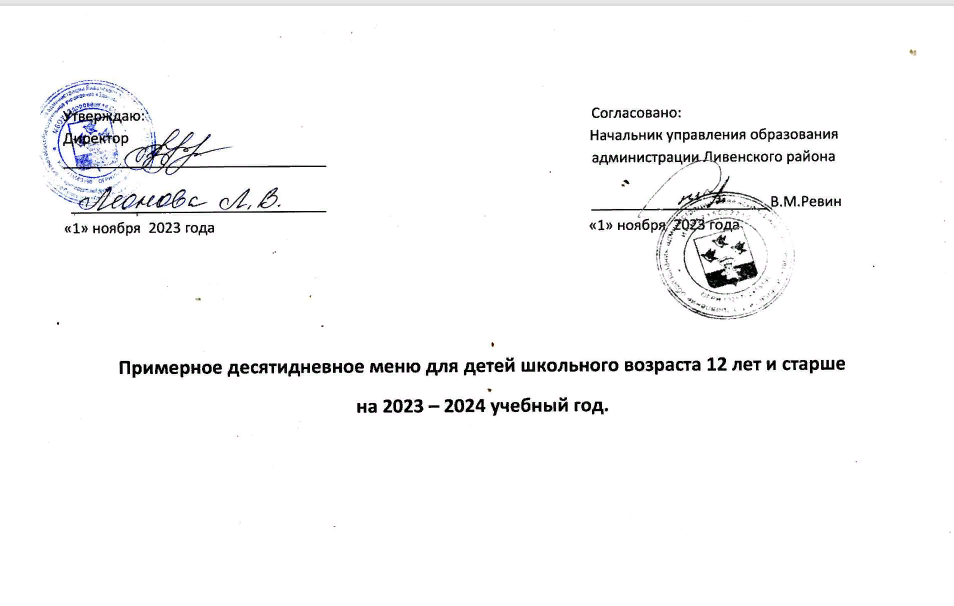 ШколаШколаМБОУ  "Здоровецкая СОШ"МБОУ  "Здоровецкая СОШ"МБОУ  "Здоровецкая СОШ"Утвердил:должностьдиректордиректордиректордиректорТиповое примерное меню приготавливаемых блюдТиповое примерное меню приготавливаемых блюдТиповое примерное меню приготавливаемых блюдТиповое примерное меню приготавливаемых блюдТиповое примерное меню приготавливаемых блюдфамилияЛеонова   Л.В.Леонова   Л.В.Леонова   Л.В.Леонова   Л.В.Возрастная категорияВозрастная категорияВозрастная категорияВозрастная категория12  лет и старшедата1112023деньмесяцгодНеделяДень неделиПрием пищиРаздел менюБлюдаВес блюда, гБелкиЖирыУглеводыКалорийность№ рецептурыЦена11Завтракгор.блюдокаша молочная рисовая2509,6312,5086,13385,754гор.напитокчай с сахаром2008,903,0626,0058,00685хлебхлеб пшеничный100       7,502,9051,40262,00118фруктыитого55026,0318,46163,53705,75011Обедзакускасалат из свеклы отварной1203,9613,6824,48112,70521 блюдосуп с макаронными изделиями2502,692,8417,14104,752082 блюдогуляш из куриного филе 10012,5512,994,01191,19260гарниркартофельное пюре1803,675,7624,53164,70694напитоккомпот из сухофруктов2000,520,0021,5785,25349хлеб бел.хлеб черн.ржаной1005,400,9936,19182,70117итого95028,7936,26127,92841,29011Итого за день:Итого за день:145054,8254,72291,451547,04012Завтракгор.блюдокаша молочная манная2503,312,3425,63334,814гор.напитокчай с сахаром2008,903,0626,0058,00685хлеббутерброд с сыром10013,0014,8330,83274,833фруктыитого55025,2120,2382,46667,64012Обедзакускасалат из белокочанной капусты1201,9212,244,30132,72451 блюдосуп гороховый 2505,495,2816,33134,752062 блюдокотлета рубленная из птицы10018,703,9315,55171,67305гарнирмакаронные изделия отварные1806,625,4231,73202,14688напитоккомпот из сухофруктов2000,520,0021,5785,28349хлеб бел.хлеб черн.ржаной1005,400,9936,19182,70117итого95038,6527,86125,67909,26012Итого за день:Итого за день:145063,8648,09208,131576,90013Завтракгор.блюдооладьи со сметаной25015,5814,39135,65734,39401гор.напитокчай с сахаром2008,903,0626,0058,00685хлебпшеничный 1007,502,9051,40262,00118фруктыитого55031,9820,35213,051054,39013Обедзакускасалат из свеклы отварной1203,9613,6824,48112,70521 блюдощи из свежей капусты2501,754,898,4984,75882 блюдорыба тушеная в томат. соусе с овощами19518,0310,218,49195,00486гарниркартофельное пюре1804,086,4027,26183,00694напитоккомпот из сухофруктов2000,520,0021,5785,25349хлеб бел.хлеб черн.ржаной1005,400,9936,19182,70117итого106533,7436,17126,48843,40013Итого за день:Итого за день:161565,7256,52339,531897,79014Завтракгор.блюдокаша  молочная  гречневая2507,396,2939,04241,67168гор.напитокчай с сахаром2008,903,0626,0058,00685хлебпшеничный1007,502,9051,40262,00118фруктыитого55023,7912,25116,44561,67014Обедзакускасалат из белокочанной капусты1201,9212,244,30132,72451 блюдорассольник петербургский2502,105,1116,59120,751972 блюдососиска отварная10011,7812,9114,90224,0016гарнирмакаронные изделия отварные1806,625,4231,73202,14688напитоккисель2000,000,0015,3049,60648хлеб бел.хлеб черн.ржаной1005,400,9936,19182,70117итого95027,8236,67155,84911,91014Итого за день:Итого за день:145051,6148,92272,281473,58015Завтракгор.блюдокаша молочная рисовая2509,6312,5086,13385,754гор.напитоккофейный напиток с молоком2003,523,7225,49145,20379хлеббутерброд с джемом1004,677,0052,67226,672фруктыитого55017,8223,22164,296757,62015Обедзакускавинегрет овощной1201,9815,0518,12137,53711 блюдоборщ с капустой т картофелем2501,814,91125,25102,501702 блюдорагу из птицы20025,125,988,02364,50289гарнирнапитоккомпот из сухофруктов2000,520,0021,5785,25349хлеб бел.хлеб черн.ржаной1005,400,9936,19182,70117итого87034,8146,93209,15872,48015Итого за день:Итого за день:142052,6370,15373,441630,10021Завтракгор.блюдокаша молочная манная2503,312,3425,63334,814гор.напитокчай с сахаром2008,903,0626,0058,00685хлебпшеничный1007,502,9051,40262,00118фруктыитого55019,718,30103,03654,81021Обедзакускасалат из свеклы отварной1203,9613,6824,48112,70521 блюдосуп картофельный с крупой (пшено)2502,182,8414,2991,501012 блюдоплов из птицы26025,3821,2544,61471,25304гарнирнапитоккомпот из сухофруктов2000,520,0021,5785,25349хлеб бел.хлеб черн.ржаной1005,400,9936,19182,70117итого93037,4438,76141,14943,40021Итого за день:Итого за день:148057,1547,06244,171598,21022Завтракгор.блюдорожки с сахаром2507,559,0942,86283,9575гор.напитокчай с сахаром2008,903,0626,0058,00685хлебпшеничный1007,502,9051,40262,00118фруктыитого55023,9515,05120,26603,95022Обедзакускасалат витаминный1008,296,8024,73187,24491 блюдосуп гороховый2505,495,2816,33134,752062 блюдоголубцы ленивые 10010,0033,7310,00403,56298гарниркаша гречневая рассыпчатая1808,956,7343,00276,53679напитоккисель2000,000,0015,3049,60648хлеб бел.хлеб черн.ржаной1005,400,9936,19182,70117итого93038,1353,53145,551234,38022Итого за день:Итого за день:148062,0868,58265,811838,33023Завтракгор.блюдокаша молочная рисовая2509,6312,5086,13385,754гор.напитоккофейный напиток с молоком2003,523,7225,49145,20379хлебпшеничный1007,502,9051,40262,00118фруктыитого55020,6519,12163,02792,95023Обедзакускасалат из белокочанной капусты1502,4015,305,38165,90451 блюдосуп картофельный с вермишелью2502,692,8417,14104,752082 блюдокотлета рубленная из птицы10018,703,9315,55171,67305гарниркартофельное пюре1803,675,7624,33164,70694напитокчай с сахаром2008,903,0626,0058,00685хлеб бел.хлеб черн.ржаной1005,400,9936,19182,70117итого98041,7631,88124,79847,72023Итого за день:Итого за день:153062,3551,00287,811640,67024Завтракгор.блюдокаша молочная гречневая2507,396,2939,04203168гор.напитокчай с сахаром2008,903,0626,0058,00685хлебпшеничный1007,502,9051,40262,00118фруктыитого55023,7912,25116,44561,67024Обедзакускасалат витаминный1008,296,8024,73187,24491 блюдосуп картофельный с фрикадельками25011,005,2927,87208,951042 блюдососиска отварная10011,7812,9114,90224,0016гарниррагу из овощей1802,7513,2017,33199,20321напитоккомпот из сухофруктов2000,520,0021,5785,25349хлеб бел.хлеб черн.ржаной1005,400,9936,19182,70117итого93039,7436,69142,591087,34024Итого за день:Итого за день:148063,5348,94259,031649,01025Завтракгор.блюдосуп молочный вермишелевый2505,504,9012,30331,20160гор.напитокчай с сахаром2008,903,0626,0058,00685хлебпшеничный1007,502,9051,40262,00118фруктыитого55021,9010,8689,70651,20025Обедзакускавинегрет овощной1201,9815,0518,12137,53711 блюдорассольник петербургский2502,105,1116,59120,751972 блюдогуляш из куриного филе 10012,5512,994,01191,19260гарнирмакаронные изделия отварные1806,625,4231,73202,14688напитоккомпот из сухофруктов2000,520,0021,5785,25349хлеб бел.хлеб черн.ржаной1005,400,9936,19182,70117итого95029,1739,56128,21919,56025Итого за день:Итого за день:150051,0750,42217,911570,760